17  kwietniaTemat:  Fakt czy opinia.     FAKT                                                                                     OPINIAJakich słów możemy użyć, aby opisać ten rysunek?
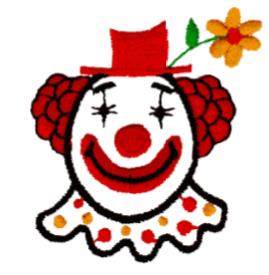 Uczniu, wykonaj 3 zadania w zeszycie ćwiczeń str. 235-236· Istnieje dowód potwierdzający jego prawdziwość.· Jest niezaprzeczalny.· Poparty jest racjonalnym myśleniem.· „Źródło”: głowa.· Wynika z osobistych przekonań lub wierzeń.· Można z nią dyskutować.· Poparta i wzmocniona jest emocjami.· „Źródło”: serce.Fakt (oparty na dowodach)KlaunPomalowana twarzKolorowyArtysta cyrkowyUśmiecha sięOpinia (własne zdanie)ZabawnyDziwna fryzuraStrasznySzczęśliwyBrzydki